练习与报名答题使用手册一、视频学习与试题练习（一）视频学习根据课程分类的初、中、高级篇依次学习微视频课程，视频学习后做课后练习。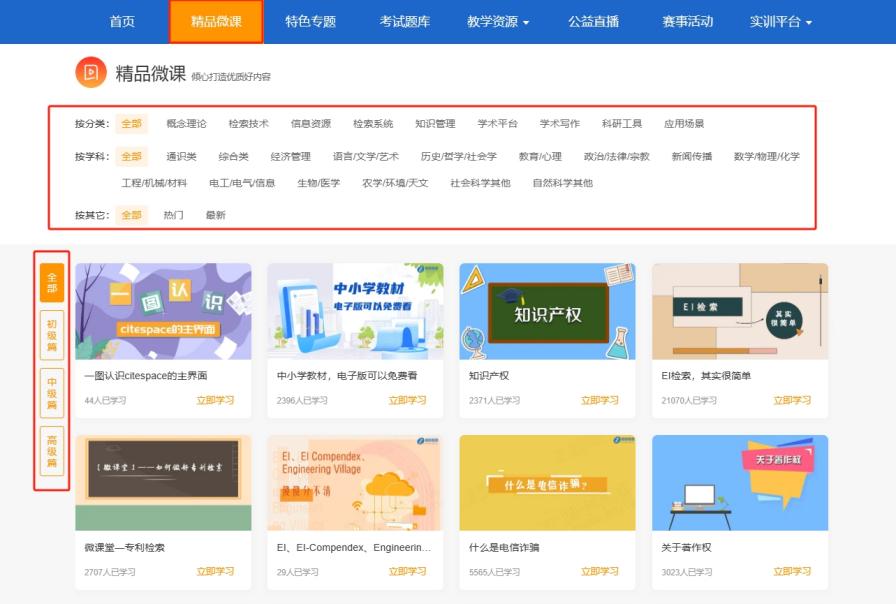 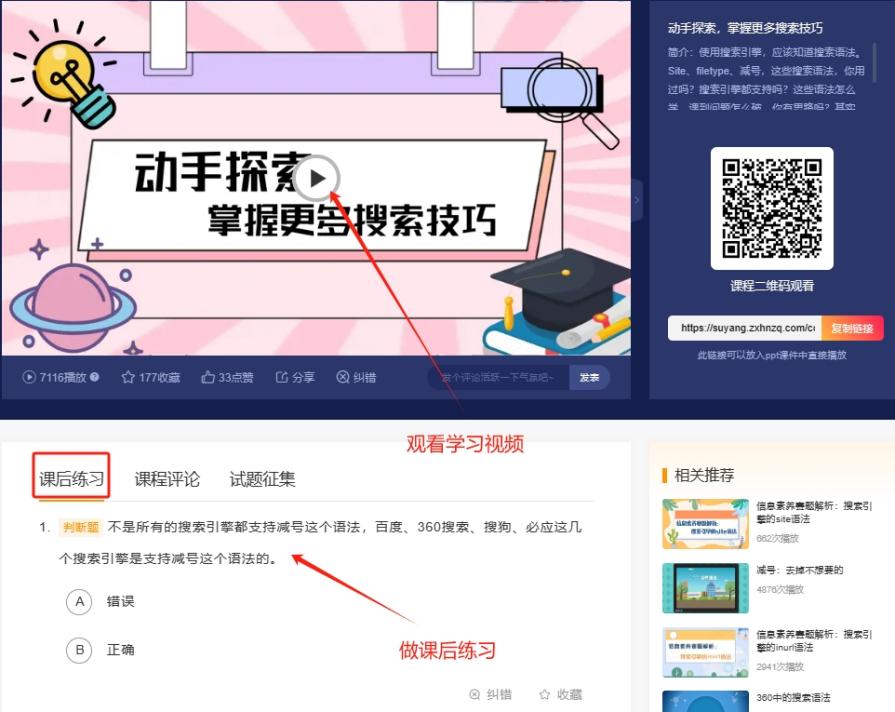 （二）试题练习点击“考试题库”栏目，做信息素养相关练习题。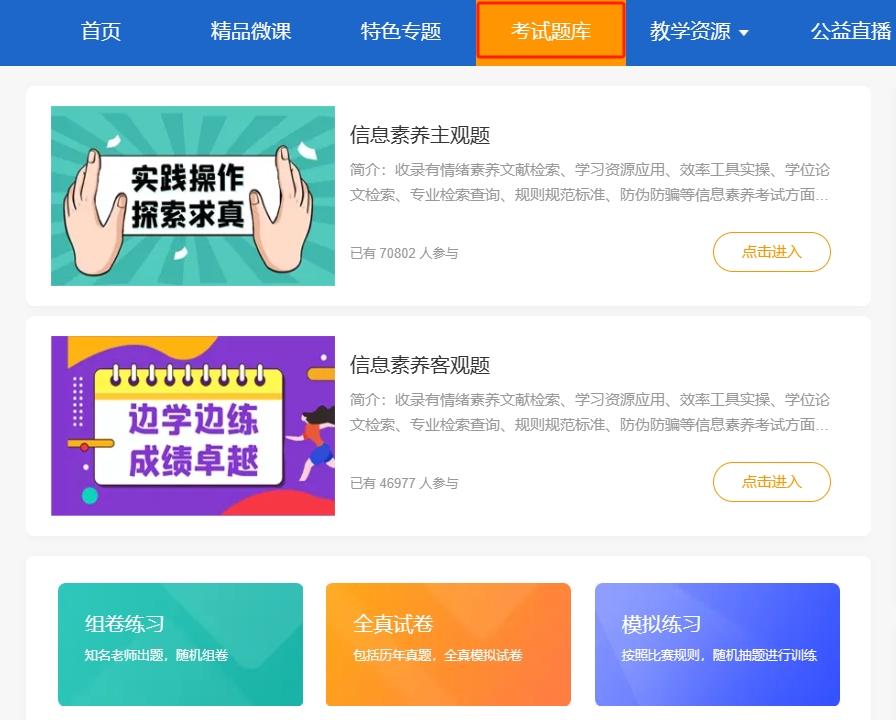 二、报名与答题（一）考试入口登录备赛学练平台之后，可以在首页看到报名和答题入口，点击即可进入竞赛系统。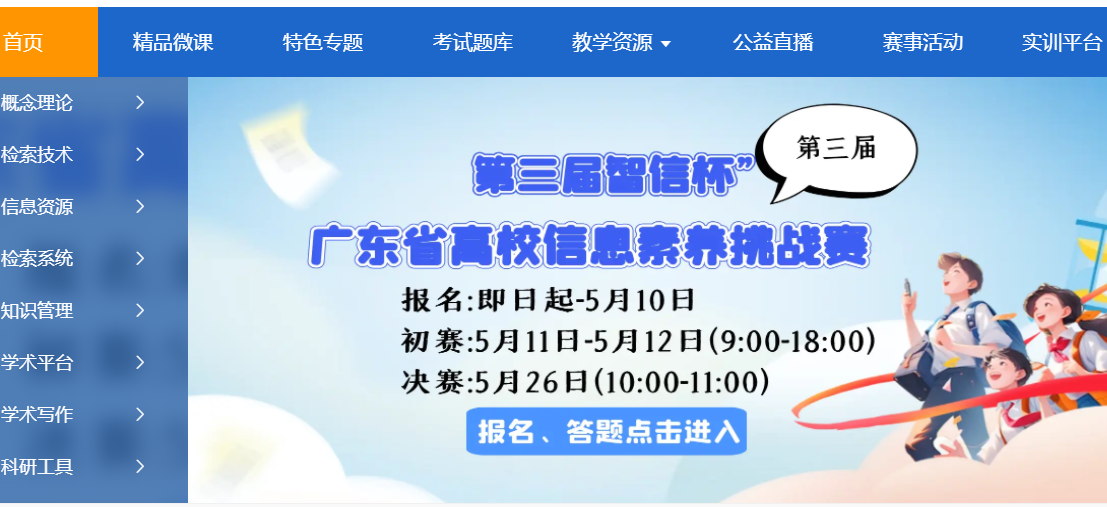 （二）赛事报名初次进入考试页面，系统会自动弹出报名入口，填写个人真实信息，点击“立即报名”即可完成报名。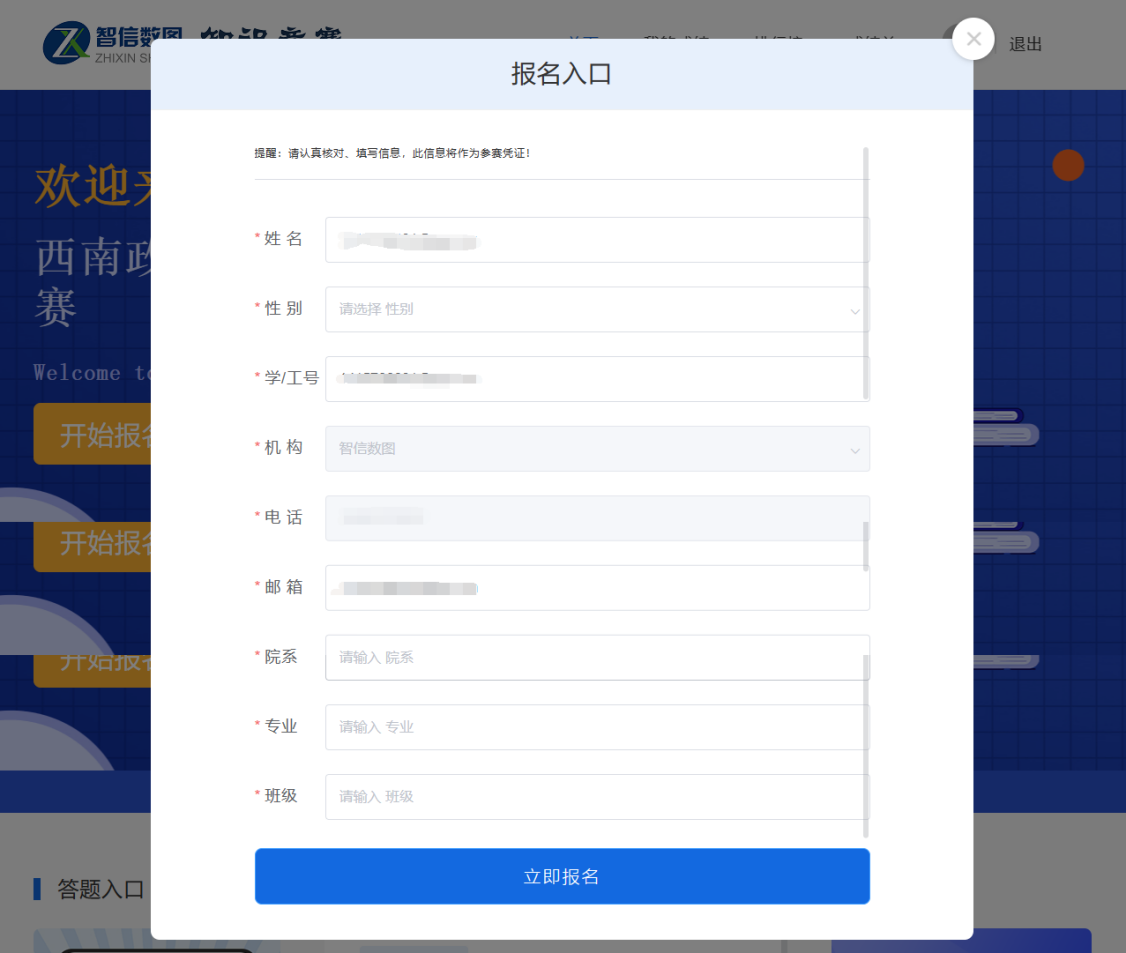 （三）竞赛答题具体竞赛规则可查看首页的“考生须知”内容，包括考试时间、考试规则和考生须知三部分。在规定的时间内，点击“开始答题”，进入试卷页面，进行竞赛答题。赛事采用“倒计时”的方式计时，在规定时间进入考试，倒计时结束即考试结束，若届时未交卷，系统将自动收卷。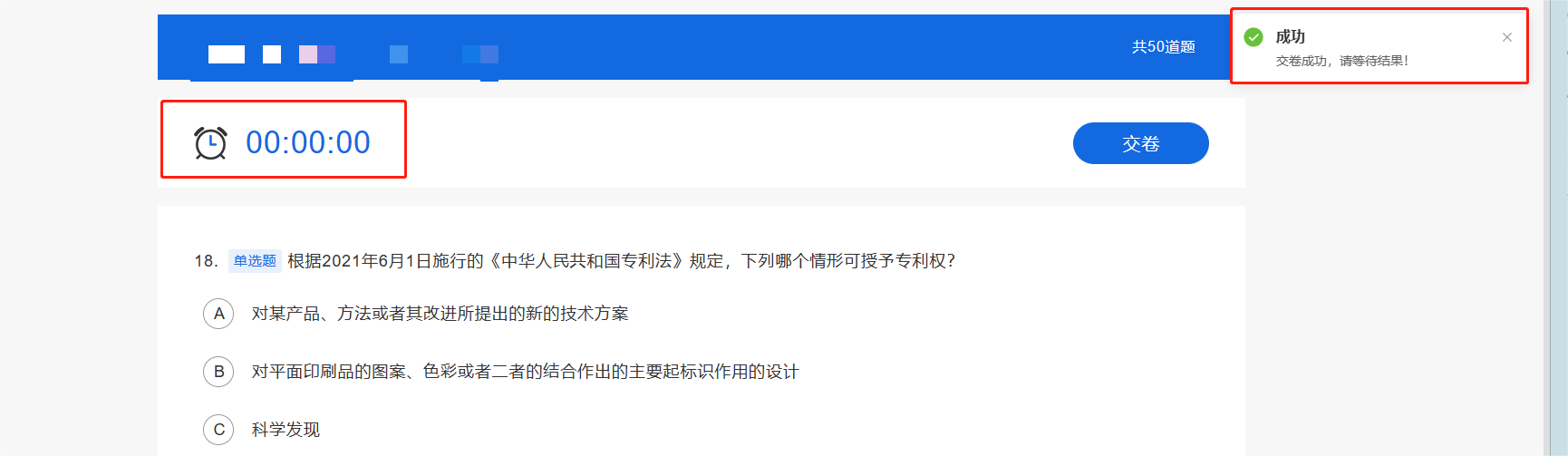 （四）成绩与排行榜显示个人成绩和暂时排名。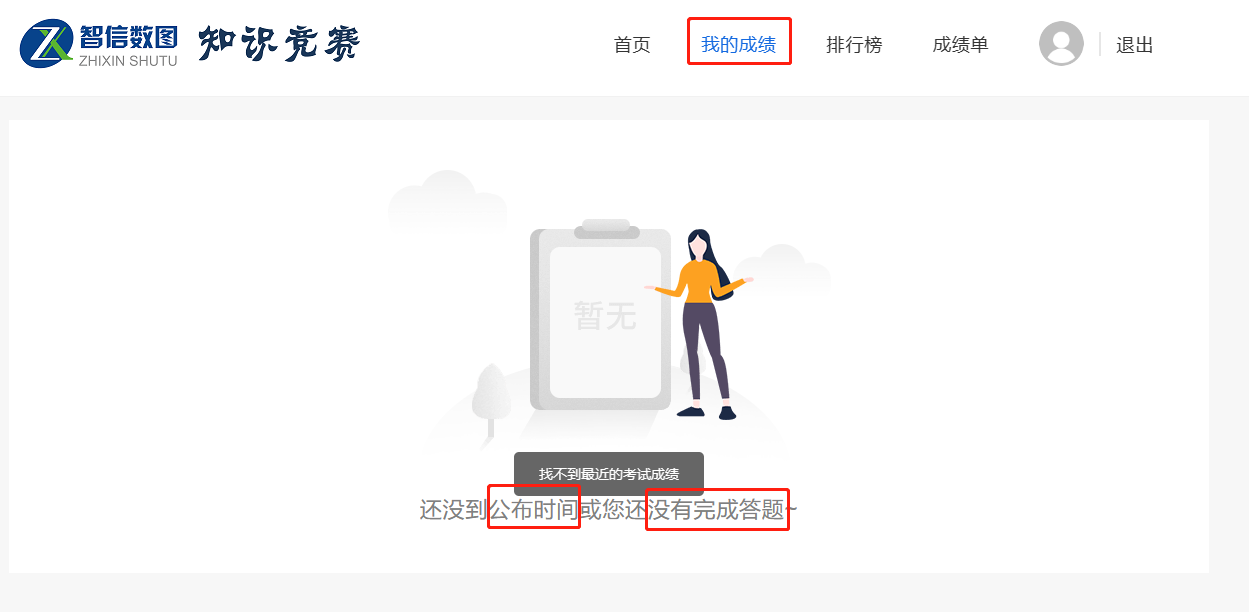 